§2714.  On disclosure trustee delivers property to officerIf, by the disclosure, it appears that the property in the hands of the supposed trustee was mortgaged, pledged or subject to a lien to indemnify him against any liability or to secure the performance of any contract or condition and that the principal defendant has an existing right to redeem it, the court may order that, upon the discharge of such liability or the performance of such contract or condition by the plaintiff, within such time as the court orders and while the right of redeeming exists, such trustee shall deliver the property to the officer, to be by him held and disposed of as if it had been attached.The State of Maine claims a copyright in its codified statutes. If you intend to republish this material, we require that you include the following disclaimer in your publication:All copyrights and other rights to statutory text are reserved by the State of Maine. The text included in this publication reflects changes made through the First Regular and First Special Session of the 131st Maine Legislature and is current through November 1. 2023
                    . The text is subject to change without notice. It is a version that has not been officially certified by the Secretary of State. Refer to the Maine Revised Statutes Annotated and supplements for certified text.
                The Office of the Revisor of Statutes also requests that you send us one copy of any statutory publication you may produce. Our goal is not to restrict publishing activity, but to keep track of who is publishing what, to identify any needless duplication and to preserve the State's copyright rights.PLEASE NOTE: The Revisor's Office cannot perform research for or provide legal advice or interpretation of Maine law to the public. If you need legal assistance, please contact a qualified attorney.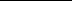 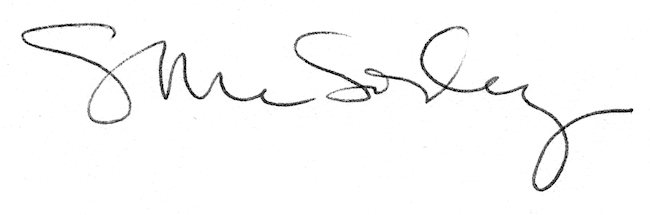 